KLEINE LANDESKUNDE SÜDNIEDERSACHSEN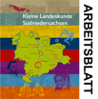 Thema:	Erwachen des Bürgertums	Seite:78/79Name	DatumLest die Seiten 78/79 „Biedermeierliche Ruhe oder Erwachen des Bürgertums?“ genau durch und benutzt dazu auch die Worterklärungen.Beantwortet dann in Partnerarbeit die folgenden Fragen:1 Nennt Ursachen für den bürgerlichen Protest in Osterode.2 Erläutert die Gründe für die Forderungen der Bürger von Osterode.3 Schildert den Verlauf der „Göttinger Revolution“ und nennt dabei die Forderungen der Bürger in Göttingen.4 Sucht Gründe, warum die königliche Regierung in Hannover die Protestbewegungen in Osterode und Göttingen mit Soldaten bekämpfte und niederschlug.WorterklärungenBiedermeier: Bezeichnung für den Rückzug der Bürgerinnen und Bürger auf ihr Privatleben in der Zeit zwischen 1815 und1848. Aus Furcht vor Verfol- gung verhielt sich das Bürger- tum unpolitisch.Büchsen:  Gewehre.Honoratioren: angesehene, meist auch reiche Bürger.Liberalismus: politische Be- wegung des Bürgertums, das politische Mitsprache und die Wahl von Parlamenten forderte.Proklamation: feierliche Erklä- rung.restaurative Politik: Politik der Fürsten, die darauf abzielte, die Alleinherrschaft der Fürsten zu erhalten bei gleichzeitiger Ab- lehnung aller demokratischen Bewegungen.Stoßrappiere:  besondererDegen.                  Urheber: Thomas Berger-v.d.Heide    Dieses Arbeitsblatt steht unter folgender Nutzungslizenz: CC BY-SA 4.0 International